Pressemelding				Mandag 02 mars 2015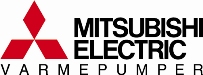 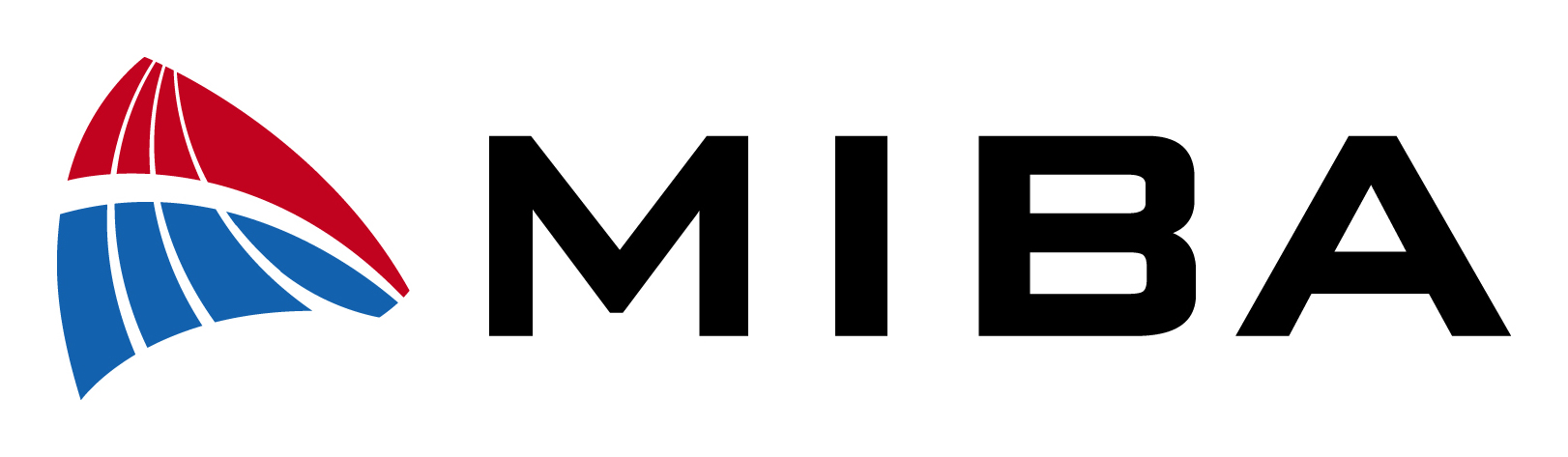 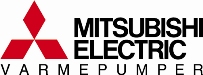 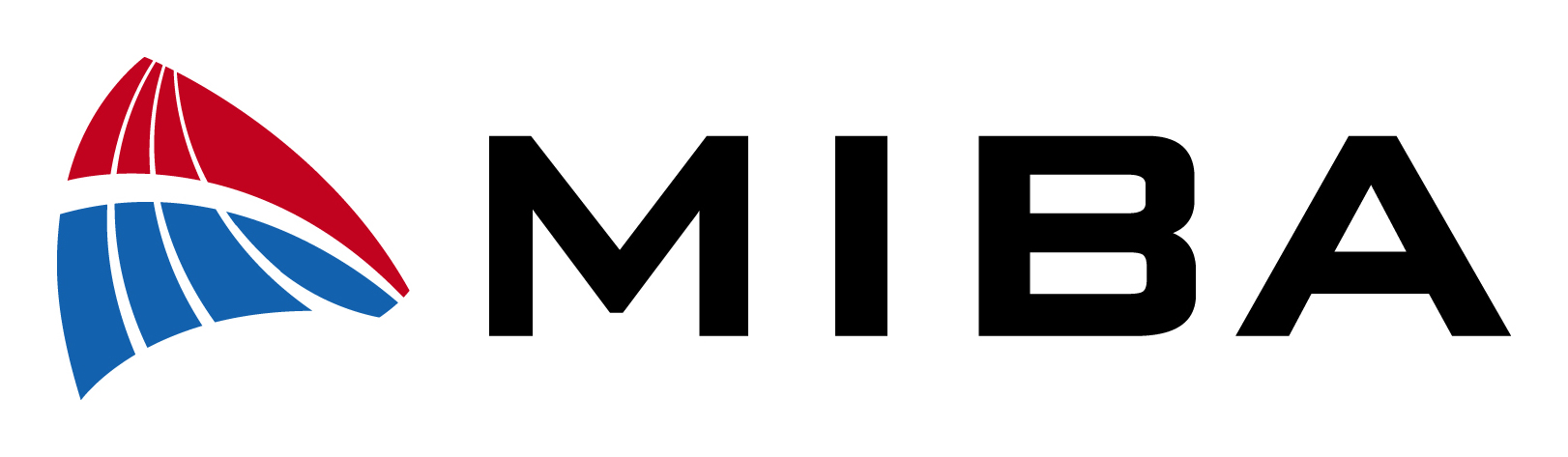 Introduserer varmepumpe for TEK10 husMitsubishi Electric er ivrige etter å bli markedsleder på luft til vann varmepumper i Norge. Nå introduserer de en helt ny varmepumpe som er spesialtilpasset TEK10 boliger.Spesialdesignet for TEK10 boligerBehovet for varmepumper som har mindre kapasitet er økende, og den nye luft til vann modellen SUHZ-SW45 fra Mitsubishi Electric er spesialdesignet for å møte dette behovet. –Vi har ønsket oss en slik modell for å kunne ha en 100% komplett serie innen luft til vann, sier en fornøyd Markedssjef Einar Smidesang.Fleksibilitet er et nøkkelordEcodan er samlebegrepet på alle Mitsubishi Electric varmepumper mot vannløsninger. Og denne modellen kan kobles mot mange løsninger, og vil derfor passe til de fleste boliger og prosjekter. – Det er ingen løsninger innen luft til vann vi nå ikke kan tilby, det kan du sitere meg på, avslutter Smidesang. Informasjon Kontaktpersoner pressemelding og ytterligere spørsmål:Einar Smidesang	 Markedssjef 	48891937 	einar@miba.no 